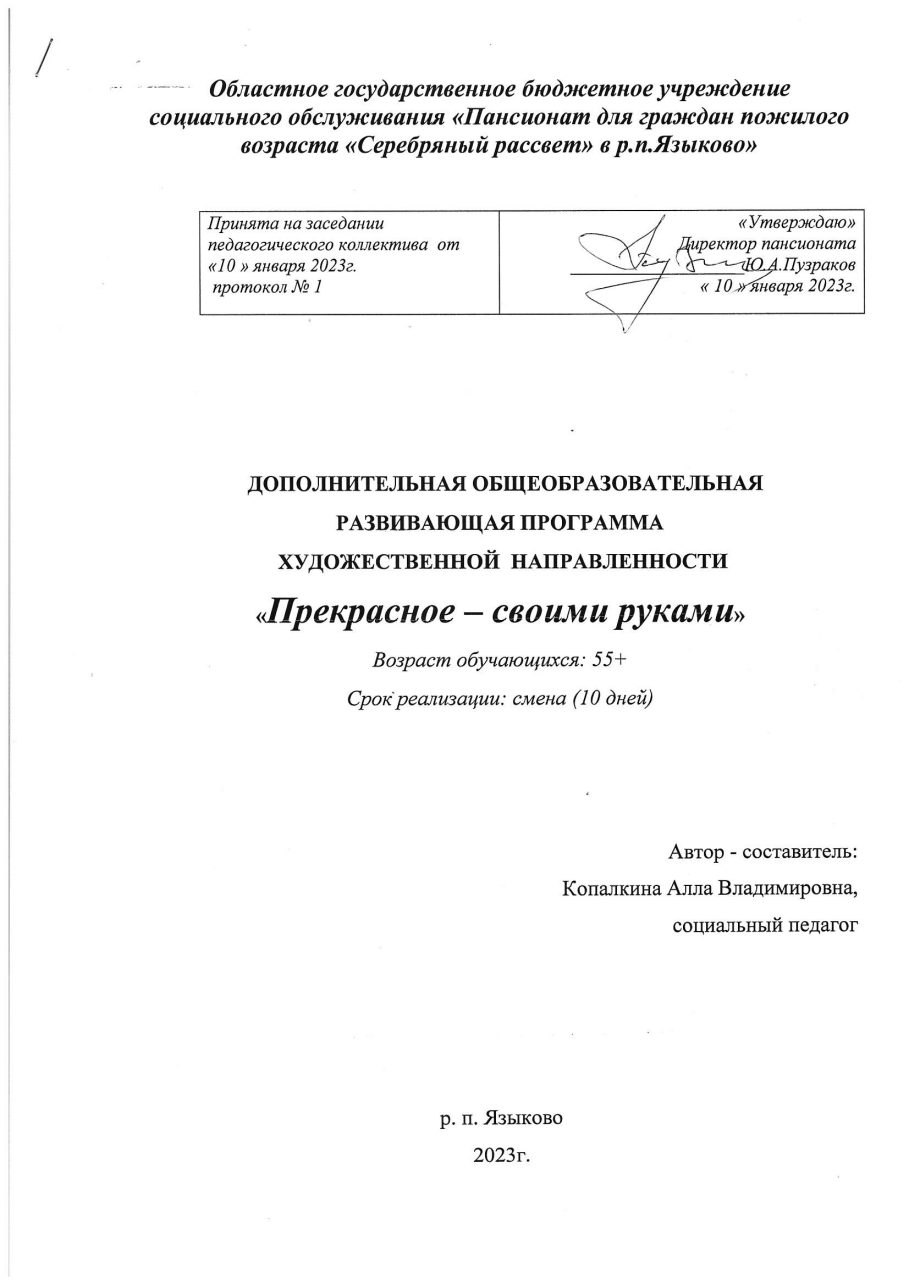 СОДЕРЖАНИЕ1.Паспорт программы_____________________________________________22. Раздел №1. «Комплекс основных характеристик программы» _________6        1.1. Пояснительная записка_____________________________________6        1.2. Цель и задачи программы___________________________________8         1.3. Содержание программы____________________________________11       1.4. Планируемые результаты___________________________________123. Раздел №2. «Комплекс организационно-педагогических условий» _____14       2.1. Календарный учебный график_______________________________14        2.2. Условия реализации программы____________________________ 15        2.3 Мониторинг образовательного уровня обучающихся____________16        2.4. Формы аттестации ________________________________________16        2.5. Оценочные материалы_______________________________________________________17        2.6. Список литературы______________________________________________________17Раздел № 2 «Комплекс основных характеристик программы»1.1. Пояснительная записка.  Из всего многообразия видов творчества - декоративно - прикладное является самым популярным. Оно непосредственно связано с повседневным окружением человека и призвано эстетически формировать, оформлять быт людей и среду их обитания. Оглянувшись вокруг, можно заметить, что предметы декоративно-прикладного искусства вносят красоту в обстановку дома, на работе и в общественных местах.     С давних времен огромная часть изделий создавалась в домашних условиях. Женщины ткали полотно, шили одежду, вязали, создавали прекрасные картины. За все эти годы человечество собирало по крупицам опыт искусных мастеров, передавая и совершенствуя его от поколения к поколению. Интерес к отдельным ремеслам то ослабевал, то вновь возрастал, немало появлялось ремесел новых, а некоторые забылись навсегда.     Декоративно-прикладное искусство обогащает творческие стремления людей преобразовывать мир, развивает индивидуальность, умение всматриваться и наблюдать, а также видеть в реальных предметах декоративно-прикладного искусства новизну и элементы сказочности. В процессе создания предметов прикладного искусства формируются четкие и достаточно полные представления о предметах декоративно-прикладного искусства в жизни.     Включение пожилого человека в разные виды художественной деятельности, основанные на материале народного декоративно-прикладного искусства - одно из главных условий полноценного развития его художественно-творческих способностей. Бисероплетение, работа с фоамираном, знакомство с новым видом газетной работы – плетение из газетных трубочек, декупаж и многое другое – интересное и творческое занятие. Это настоящее искусство, имеющее многовековую историю и богатые традиции. Кроме того, все декоративно прикладное творчество приносит и практическую пользу.Направленность (профиль) программыНаправленность программы – художественная.Программа направлена на создание первоначальных основ в области декоративно-прикладного творчества, на поиск нового увлечения, развитие познавательного интереса, творческих способностей обучающихся, формирование культуры здорового и безопасного образа жизни.Актуальность программы: заключается в том, что в процессе ее реализации раскрываются и развиваются индивидуальные художественные способности, которые в той или иной мере свойственны всем людям. Даже люди старшего возраста и не подозревают, на что они способны. Вот почему необходимо максимально использовать их тягу к открытиям для развития творческих способностей эмоциональность, непосредственность, умение удивляться всему новому и неожиданному.Если человек не реализует себя в каком-либо виде творчества, то чувствует себя угнетенно. Появляется раздражительность, усталость, апатия. Любимое занятие подпитывает положительными эмоциями. Процесс творчества запускает в человеке течение новой энергии, “духовного электричества”, потока вдохновения. Это то, что даёт новые силы, активность, молодость. Кроме этого, факт остается фактом - есть люди, которые не знают, чем себя занять, “убивая время”. А в пенсионном возрасте, когда человек лишен привычного образа жизни, вопрос, чем себя занять, может быть очень актуальным. По сути, понимание счастья - это желание определенных приятных эмоций и чувств. Творчество питает человека новыми эмоциями и состояниями. Причем, что важно, эмоции эти могут быть разными: это и радость созидания и творения, это восторг уже от выполненной работы. Для активного долголетия, для острого ума и хорошей памяти мозгу нужны сложные задачи. Необходимо помнить, что мозгу нужна работа, творчество. Поэтому, если декоративно – прикладное творчество увлекает человека, то необходимо идти дальше, - осваивать новые материалы и техники.  Новизна данной программы состоит в том, что учебный процесс построен на модульной системе. В каждом модуле занятия проходят как в теоретическом формате, так и практическом.  В нем представлены современные виды декоративно-прикладного творчества: фоамиран и плетение из газетных трубочек. Это дает возможность раскрыть обучающимся всё богатство и красоту современного рукоделия, опираясь на истоки народного творчества и выбрать модуль по интересу, а также попробовать свои силы во всех модулях. Модульная система программы позволяет вновь поступившему обучающемуся быстро включиться в образовательный процесс и начать заниматься понравившимся делом, создает перспективу для обучающихся их творческого роста, личностного развития пожилых людей, дает возможность поверить в себя, в свои способности.Адресат программы: программа предназначена для людей пожилого возраста 55+ Объем и срок освоения программы:Программа включает в себя 2 модуля.Общий объем учебного времени по программе 1 модуля – 4 часа.Программа рассчитана на 1 учебную смену в соответствии с утвержденным расписанием.Программа цикличная в течении учебного года.Нормативно-правовое обеспечение программы- Федеральный закон от 29 декабря 2012 года № 273-ФЗ «Об образовании в Российской Федерации» (ст. 2, ст. 15, ст.16, ст.17, ст.75, ст. 79);- приказ Минпросвещения РФ от 09.11.2018 года № 196 «Об утверждении Порядка организации и осуществления образовательной деятельности по дополнительным общеобразовательным программам»;- приказ от 30 сентября 2020 г. N 533 «О внесении изменений в порядок организации и осуществления образовательной деятельности по дополнительным общеобразовательным программам, утвержденный приказом Министерства просвещения Российской Федерации от 9 ноября 2018 г. № 196»;- методические рекомендациями по проектированию дополнительных общеразвивающих программ № 09-3242 от 18.11.2015 года;- приказ Министерства образования и науки РФ от 23.08.2017 года № 816 «Порядок применения организациями, осуществляющих образовательную деятельность электронного общего образования, образовательных программ среднего профессионального образования и дополнительных общеобразовательных программ с применением электронного обучения и дистанционных образовательных технологий.- Стратегия действий в интересах граждан старшего поколения в Российской Федерации до 2025 года. Утв. распоряжением Правительства РФ от 5 февр. 2016 г. № 164-р.- локальными актами образовательной организации (ОГБУСО «ПГПВ в р.п.Языково»;- Устав учреждения.1.2. Цели и задачи программы Цель программы: формирование и развитие основ художественной культуры человека через народное декоративно-прикладное искусство.Педагогическая целесообразность: заключается в том, что пробуждает интерес к декоративно-прикладному искусству, способствует овладению теоретическими знаниями и практическими навыками работы с различными материалами в различных техниках рукоделия, развивает творческую активную деятельность, содействует формированию всестороннего развития личности. Занятия декоративно-прикладным творчеством позволяют более активно использовать возможность создавать своими руками произведения, которые подчеркнут индивидуальность и помогут с пользой реализовать свой творческий потенциал.Основные задачи:Обучающие:1.Познакомить людей пожилого возраста с историей и современными направлениями развития декоративно-прикладного творчества;2.Научить владеть различными техниками работы с материалами, инструментами и приспособлениями, необходимыми в работе;3.Обучить технологиям разных видов рукоделия.Развивающие:1. Пробудить и развивать творческий потенциал каждого человека: наблюдательность, мышление, художественный вкус.2.Развивать образное и пространственное мышление, память, воображение, внимание, положительные эмоции и волевые качества;3.Развивать потребность к творческому труду, стремление преодолевать трудности, добиваться успешного достижения поставленных целей.4. Раскрыть индивидуальные способностиУровень освоения программы:Программа предполагает общекультурный уровень, направлена на удовлетворение познавательного интереса обучающихся, расширение их информированности в данных областях, обогащение навыками общения и приобретение умений совместной деятельности в освоении программы.Режим занятий (периодичность и продолжительность занятий.)Занятия проходят 4 раза в течение смены по 1 академическому часу (продолжительность академического часа – 40 минут.) Уровень реализуемой программы «Декоративно-прикладное творчество» соответствует стартовому уровню. Стартовый уровень программы предполагает минимальную сложность предлагаемого для освоения содержания программы.Особенностью данной программы является то, что она дает возможность каждому желающему реализовать свои способности в разных видах декоративно-прикладного творчества, выбрать приоритетное направление и максимально реализовать себя в нем.К каждому человеку применяется индивидуальный подход:- осознание и признание права личности быть не похожей на других;- проявление уважения к личности;- учет индивидуально-психологических особенностей обучающегося (тип нервной системы, темперамент, особенности восприятия и памяти, мышления, мотивы, статус в коллективе, активность).ОСНОВНЫЕ ФОРМЫ И МЕТОДЫ ОРГАНИЗАЦИИ УЧЕБНОГО ПРОЦЕССА.Форма проведения занятий – групповая и индивидуальная.  Занятия требуют от обучающихся большой концентрации внимания, терпения, зрительной нагрузки, а от педагога - постоянного наблюдения и практической помощи каждому. Учитывая эти сложности, для эффективности выполнения данной программы группы могут состоять из 8-10 человек.Методика проведения занятий предусматривает сочетание теории и практики в течение одного занятия.Выбор методов обучения определяется уровнем знаний и практических навыков.Теоретический материал дается в начале занятия, в форме информации или беседы, сопровождаемой вопросами (вопросно-ответный метод). Объяснение теоретического материала и практических занятий сопровождается демонстрацией различного рода наглядных материалов (объяснительно-иллюстративный метод). Основная цель показа готовых изделий – стимулировать обучающихся к созданию лучшей работы, а также вызвать желание творить самому, изменять и совершенствовать, а не выполнять точную копию изделия.При изучении новых тем разделов программы используется монологический метод, когда педагог рассказывает, показывает точный образец действий, при этом обучающиеся слушают, запоминают и выполняют действия по образцу.Методы:Словесный: (устное изложение, беседа)Наглядный: (иллюстрации, наблюдение, показ руководителем готовых работ)Практический: (выполнение работ по образцу)Планируемая на занятиях практическая работа не является жестко регламентированной. Обучающиеся реализовывают свои творческие замыслы, готовят поделки, сувениры к своим семейным торжествам и к любимым праздникам. Это позволяет повысить уровень знаний и интереса пожилых людей.Овладев несколькими видами рукоделия и комбинируя их, человек получает возможность создавать высокохудожественные изделия с применением различных техник.  1.3 Содержание программы.УЧЕБНЫЙ ПЛАН СОДЕРЖАНИЕ УЧЕБНОГО ПЛАНАМодуль 1. Вводное занятие. Работа с бумагой.Тема 1.1. Вводное занятие. Техника безопасности. Информация о видах бумаги для трубочек, инструментах, красящих и обрабатывающих материалах. Тема 1.2. Изготовление трубочек. Правильное расположение бумаги, нарезка полос для трубочек. Правильное положение спицы, виды спиц, виды кручения.Тема 1.3. Плетение изделия с картонным или плетеным дном. Положение рук во время работы. Основные приемы плетения: верёвочка двумя трубочками. Изготовление картонного или плетеного дна.  Стойки, их количество, наращивание стоек. Отработка приемов плетения.Тема 1.4. Подведение итогов работы.  Разбор нюансов при работе с газетными трубочкамиМодуль 2. Вводное занятие. Работа с фоамираномТема 2.1 Вводное занятие. Искусственные цветы из фоамирана. Инструктаж по технике безопасности. Инструменты, материалы, приспособления для изготовления искусственных цветов.Тема 2.2. Подготовка материала к работе: Изготовление трафаретов цветов и листьев. Вырезание деталей. Работа с шаблонами, выкройками.Тема 2.3. Изготовление цветка. Нарезка лепестков по шаблону. Обработка листьев подручными способами. Изготовление стебля для цветка. Подготовка лепестков к сборке цветка. Сбор и оформление готового изделия.Тема 2.4. Подведение итогов. Разбор нюансов при работе с фоамираном.1.4. Планируемые результаты1 модульВ конце обучения учащиеся должны:2 модульВ конце обучения учащиеся должны:Формы подведения итогов реализации программы: итоговые занятия, выставки по итогам обучения3. Комплекс организационно-педагогических условий2.1. Календарный учебный график2.2. Условия реализации программыДля работы по программе необходимо: Помещение (Кабинет)Качественное освещение в соответствии с нормами СанПиНОборудование: НоутбукДемонстрационный материал: готовые образцы изделий, фотографииМатериально-техническое обеспечение (модуль 1): Для организации успешной работы имеется оборудованное помещение (кабинет), в котором представлены в достаточном объеме наглядно-информационные материалы, хорошее верхнее освещение.Основная материальная база (материалы, инструменты и оборудование):Бумага или журналыСпицы длинныеСпицы короткиеКлейКоврики для изготовления трубочекНож канцелярский Столы для работыФормы для плетенияМатериально-техническое обеспечение (модуль 2): Для организации успешной работы имеется оборудованное помещение (кабинет), в котором представлены в достаточном объеме наглядно-информационные материалы, хорошее верхнее освещениеОсновная материальная база (материалы, инструменты и оборудование):Ножницы Пистолеты клеевые Проволока.ФоамиранГофрированная бумагаМолдыТрафареты для вырезания лепестковСвечиУтюги Ножницы рефленыеШпажки Термоклей ТейплентаФольга2.3. Мониторинг образовательного уровня обучающихся:Низкий уровень.Обучающийся проявляет интерес и желание смастерить поделку, но не соотносит воспринятое с личным опытом. При активном побуждении взрослого может владеть определёнными знаниями, умениями и навыками, но пользуется ими недостаточно осознанно и самостоятельно. Творчество не проявляет творчество.Средний уровень.Обучающийся проявляет интерес и потребность в изготовлении различных видов поделок. Может совместно с педагогом выполнить ту или иную работу. Проявляет инициативу и творчество. Использует в собственной деятельности знания, умения и навыки при работе с различными инструментами, для создания выразительного образа.Высокий уровень.Обучающийся обнаруживает постоянный и устойчивый интерес, потребность общаться с педагогом и окружающими, испытывает удовольствие и радость от предстоящей работы. Видит и понимает, как разнообразные, уже имеющиеся знания, умения, навыки, может применять их для изготовления той или иной работы. Знает назначения различных инструментов и правила техники безопасности при работе с ним. Владеет ими. Проявляет инициативу и творчество в решении определённых задач, оказывает помощь коллегам. Адекватно оценивает свои способности и возможности.2.4. Формы аттестацииРазрабатываются и обосновываются различные формы аттестации для определения результативности освоения программы, которые призваны отражать цели и задачи программы: практические, творческие, самостоятельные работы. Аттестация – это оценка уровня и качества освоения обучающимися образовательных программ в конкретной предметной деятельности. Цель аттестации– выявление исходного, текущего, промежуточного и итогового уровня развития теоретических знаний, практических умений и навыков, их соответствия прогнозируемым результатам дополнительных общеразвивающих программ. Задачи аттестации: учебная: создаёт дополнительные условия для обобщения и осмысления обучающимися полученных теоретических и практических знаний, умений и навыков. воспитательная: является стимулом к расширению познавательных интересов и потребностей человека. развивающая: позволяет осознать уровень актуального развития и определить перспективы. социально-психологическая: даёт каждому обучающемуся возможность пережить «ситуацию успеха». 2.5. Оценочные материалывнешний вид изделия;соблюдение технологии изготовления и декорирования;самостоятельность в выполнении работы;продуктивность (выполнение работы в установленный срок);качество выполненной работы;2.6. Методическая литература и используемые видеоматериалыЕгорова И. В. Плетение из газет, -М.; ИП Крылова О. А., 2014Воробьёва О.С. Цветы из фоамирана М.: «Феникс», 2015г.Татьяна Юрова Плетем из бумажной лозыГрушина О.С. Занимательные поделки из фоамирна-«Феникс»,2015.Грушина О.С. Занимательные поделки из фоамирна-«Феникс»,2015.Чербанова Л.М. Цветы из фоамирна- «АСТ»,2015.Видеоматериалы: https://www.youtube.com/channel/UC1QPL1eFRk3ovydh7byte2ghttps://www.youtube.com/watch?v=qPsCElzvv40&ab_channel=%D0%A1%D0%B0%D0%B4%D0%BE%D0%B2%D1%8B%D0%B9%D0%93%D0%B8%D0%B4https://www.youtube.com/channel/UC2_uDtGt9jKIy-tO9sKZw2whttps://www.youtube.com/channel/UCkBDbGa4Oz3ltZ53imMRd1gПаспорт программыПаспорт программыОснование для разработки   программы- Федеральный закон от 29 декабря 2012 года № 273-ФЗ «Об образовании в Российской Федерации» (ст. 2, ст. 15, ст.16, ст.17, ст.75, ст. 79);- приказ Минпросвещения РФ от 09.11.2018 года № 196 «Об утверждении Порядка организации и осуществления образовательной деятельности по дополнительным общеобразовательным программам»;- приказ от 30 сентября 2020 г. N 533 «О внесении изменений в порядок организации и осуществления образовательной деятельности по дополнительным общеобразовательным программам, утвержденный приказом Министерства просвещения Российской Федерации от 9 ноября 2018 г. № 196»;- методические рекомендациями по проектированию дополнительных общеразвивающих программ № 09-3242 от 18.11.2015 года;- Стратегия действий в интересах граждан старшего поколения в Российской Федерации до 2025 года. Утв. распоряжением Правительства РФ от 5 февр. 2016 г. № 164-р.- локальными актами образовательной организации (ОГБУСО «ПГПВ в р.п.Языково»;- Устав учреждения.Организация исполнитель программыОбластное государственное бюджетное учреждение социального обслуживания «Пансионат для граждан пожилого возраста «Серебряный рассвет» в р.п.Языково»Целевая группаГраждане старшего поколения и «Серебряные» волонтеры Ульяновской областиСоставитель программыСоциальный педагог, культорганизатор - Копалкина Алла ВладимировнаВид программыАдаптированнаяПо форме организацииКомплекснаяНаправление деятельностиХудожественнаяЦель программыФормирование и развитие основ художественной культуры обучающегося посредством обогащения их досуга занятиями прикладным творчеством.Основные задачиОбразовательные:-создание условий для реализации творческого потенциала людей пожилого возраста средствами декоративно-прикладного творчества;  -формирование активной жизненной позиции людей пожилого возраста;  - возрождение народных традиций и обычаев через декоративно- прикладное творчество;  -оказание содействия гражданам пожилого возраста и инвалидам в формировании поведенческих форм, включающих трудовую реабилитацию и расширение индивидуальных способностей: физической активности, приобретения, восстановление и поддержание навыков трудовой деятельности, снижение уровня зависимости от посторонней помощи;Развивающие:-Развивать творческие способности у граждан пожилого возраста и инвалидов, развитие данных природой возможностей, пробуждение потребности к самореализации.-Развивать творческую фантазию;-Развивать мотивацию граждан пожилого возраста  к активному образу жизни-Способствовать формированию познавательного интереса у обучающихся к деятельности;- Развивать фантазию, наблюдательность и воображение;- Развивать мелкую моторику пальцев рук, развивать зрительное внимание;Основные ожидаемые результаты программыПо итогам освоения дополнительной общеобразовательной общеразвивающей программы обучающиеся приобретают:личностные результаты:‒ развить устойчивый интерес к занятию декоративно-прикладным творчеством и мотивацию к самосовершенствованию в данной области;‒развитие моральных качеств, общечеловеческих ценностей;‒повышение уровня самооценки;- помочь людям с пользой проводить время;- помочь найти любимое хобби по душе;- совершенствовать уже имеющиеся навыки и умения, развитие творческого вкуса;Метапредметные результаты:‒формирование умения планировать, контролировать и оценивать учебные действия в соответствии с поставленной   задачей и условиями её реализации (самоконтроль);‒определять наиболее эффективные способы достижения результата;‒формирование умения понимать причины успеха/неуспеха учебной деятельности и способности конструктивно действовать даже в ситуациях неуспеха.‒ расширение кругозора, улучшение ориентации в социальном пространстве.Познавательные:‒развитие мелкой моторики рук;‒обострение тактильного восприятия;‒улучшение цветовосприятия;‒развитие концентрации внимания;‒развитие познавательной деятельности;‒развитие воображения;‒расширение и обогащение художественного опыта;‒формирование навыков трудовой деятельности.Предметные результаты:‒знакомство с различными видами изобразительного, декоративно-прикладного искусства;‒расширение кругозора;‒умение находить новые способы для художественного изображения.Сроки реализации программы10 дней (смена)1 модуль1уровень (стартовый)4 часаПолучение первичных навыков работы с бумагой, изготовление трубочек из газет и изделий из них.2 модуль2уровень (стартовый)4 часаПолучение первичных навыков работы с фоамираном, изготовление и обработка шаблонов для изготовления цветка.№п/пНазвание раздела, темыКоличество часовКоличество часовКоличество часовФормы аттестации/ контроля№п/пНазвание раздела, темыВсегоТеорияПрактикаФормы аттестации/ контроля1 модуль1 модуль1 модуль1 модуль1 модуль1 модуль1Знакомство с видами бумаги, способами кручения трубочек.110Устный опрос2Изготовление трубочек из газет11Наблюдение, практическое задание3Изготовление изделия из газетных трубочек11Наблюдение, практическое задание4Завершение работы. Итоговое занятие11Наблюдение. Устный опрос2 модуль2 модуль2 модуль2 модуль2 модуль2 модуль1Вводное занятие. Знакомство с материалами и инструментами для работы с ФОАМИРАНОМ110Устный опрос2Изготовление шаблонов для работы с фоамираном, изготовление заготовок.101Наблюдение, практическое задание3Изготовление цветов из фоамирана101Наблюдение, практическое задание4Завершение работы. Подведение итогов.101Наблюдение, устный опросЗНАТЬУМЕТЬПравила поведения,ТБ.Соблюдать правила поведения на занятии правила ТБ при работе с шилом, ножницами, вязальными спицами; ПДД; ППБ.Основы материаловедения: классификацию и свойства волоконВыбирать бумагу для плетенияИнструменты и материалы.Правильно пользоваться вязальными спицами, шилом, ножницами подбирать соответствующие №№ спиц для изготовления разных по толщине трубочек.Основные приёмы плетения, техника плетения.Чётко выполнять основные приёмы:плетение одной, двумя, тремя трубочками.плетение разных форм дна:прямоугольное, круглое, овальное;узоры плетения: веревочка, обратная веревочка, ситец, узорное полотно.выполнение различных видов загибокОсновы цветоведенияГармонично сочетать цвета при выполнении изделий.Способы плетения по кругу.Плести по кругу по спирали плоские и объёмные изделия.Плотность плетения и порядок расчёта стоек.Правильно определять плотность по горизонтали и вертикали; рассчитывать количество стоек и рядов для плетения деталей изделий.Последовательность изготовления изделий.Плести короба, корзинки, предметы интерьера различные по форме и технике выполненияПоследовательность выполнения и заключительная отделка готовых изделий.Выполнять заключительную отделку готовых изделий.Правила ухода за плетеными изделиями.Ухаживать за плетеными изделиями и хранить их согласно правилам.ЗНАТЬУМЕТЬПравила поведения,ТБ.Соблюдать правила поведения на занятии правила ТБ при работе с шилом, ножницами, утюгом, свечкамиОсновы материаловедения: классификацию и свойства волоконразбираться в разных видах фоамирана, правильно его обрабатывать.Инструменты и материалы.Правильно пользоваться ножницами, молдами, шаблонами. Экономно расходовать материал. № модуля№ занятияТема занятияКол-во часовФорма занятияФорма котроляДата планируемая (число, месяц)Дата фактическая (число, месяц)Причина изменения даты11Знакомство с видами бумаги, способами кручения трубочек.1комплексноебеседа12Изготовление трубочек из газет1комплексноеПрактическое занятие13Изготовление изделия из газетных трубочек1комплексноеПрактическое занятие14Завершение работы. Итоговое занятие1комплексноеПрактическое занятие21Вводное занятие. Знакомство с материалами и инструментами для работы с фоамираном1 комплексноебеседа22Изготовление шаблонов для работы с фоамираном, изготовление заготовок.1комплексноеПрактическое занятие 23Изготовление цветов из фоамирана1комплексноеПрактическое занятие24Завершение работы. Подведение итогов.1комплексное